ZAŁĄCZNIK NR 1 DO SWZ - formularz ofertyFORMULARZ OFERTYw postępowaniu na realizację zamówienia publicznego pn.: "Przebudowa parku miejskiego w Suchedniowie 
w ramach zadania pn.: Modernizacja Parku Miejskiego w Suchedniowie”. Zamawiający: Gmina Suchedniów ul. Fabryczna 526 - 130 SuchedniówNIP: 663 17 31 609 Regon: 291009917Dane dotyczące Wykonawcy:Nazwa:	………………………………………………………………………………Siedziba: …………………………………………………………………………….NIP:		………………………………………………………………………………REGON:	………………………………………………………………………………Telefon:	………………………………………………………………………………Adres poczty elektronicznej: ………………………………………………Wskazuję dostępność odpisu z właściwego rejestru lub z centralnej ewidencji i informacji o działalności gospodarczej 
w formie elektronicznej pod następującym adresem internetowym: …………………………………………… potwierdzając jednocześnie jego aktualność na dzień składania ofert.https://ems.ms.gov.pl - dla odpisu z Krajowego Rejestru Sądowegohttps://www.ceidg.gov.pl- dla odpisu z CEiIDG**wykreślić niepotrzebne W przypadku złożenia oferty przez konsorcjum (oferta wspólna składana przez kilku wykonawców) w górnej części wypełnia ją „Lider”/Wykonawca, ustanowiony jako pełnomocnik. Poniżej zaś obowiązkowo należy wypełnić niniejsze zestawienie identyfikujące pozostałych Wykonawców (partnerów).W przypadku oferty składanej przez konsorcjum w pozycji „nazwa Wykonawcy*(ów*)”  Wykonawca wpisuje nazwę konsorcjum i nazwę pełnomocnika, w pozostałych pozycjach dotyczących „adresu Wykonawcy(…ów)” - dane Pełnomocnika konsorcjum. W przypadku oferty wspólnej (konsorcjum) należy także wypełnić zestawienie tabelaryczne wskazując pełne nazwy Wykonawców i ich adresy.Wykonawca jest (zaznaczyć odpowiednie):mikroprzedsiębiorstwemmałym przedsiębiorstwemśrednim przedsiębiorstwemUWAGA:Mikroprzedsiębiorstwo: przedsiębiorstwo, które zatrudnia mniej niż 10 osób i którego roczny obrót lub roczna suma bilansowa nie przekracza 2 mln euro.Małe przedsiębiorstwo: przedsiębiorstwo, które zatrudnia mniej niż 50 osób i którego roczny obrót lub roczna suma bilansowa nie przekracza 10 mln euro.Średnie przedsiębiorstwo: przedsiębiorstwo, które nie jest mikro- lub małym przedsiębiorstwem i które zatrudnia mniej niż 250 osób i którego roczny obrót nie przekracza 50 mln euro lub roczna suma bilansowa nie przekracza 43 mln euro.Zobowiązania Wykonawcy:Oferuję wykonanie przedmiotu umowy za cenę ryczałtową – KRYTERIUM CENA OFERTOWA BRUTTO (C):Kwota brutto ………….………………. PLN (słownie: ……….) w tym podatek VAT …….. PLN, Kwota netto ……………………… PLN (słownie:…….)                        Uwaga!*Cenę należy podać z dokładnością do dwóch miejsc po przecinku.**Wykonawca zobowiązany jest podać podstawę prawną zastosowania stawki podatku od towarów i usług (VAT) innej niż stawka podstawowa lub zwolnienia z ww. podatku,Proszę wskazać podstawę prawną zastosowania stawki podatku od towarów i usług (VAT) innej niż stawka podstawowa lub zwolnienia z ww. podatku ………………………………...……Oferuję ………. miesięcy okresu gwarancji od daty odbioru końcowego – KRYTERIUM OKRES UDZIELONEJ GWARANCJI  (G).Oświadczam, że:Zapoznaliśmy się z warunkami postępowania o udzielenie zamówienia publicznego i przyjmujemy je bez zastrzeżeń, w tym również okres związania ofertą w czasie 30 dni od terminu składania ofert. ZAMÓWIENIE ZREALIZUJEMY sami / przy udziale Podwykonawców*  * niepotrzebne skreślićPodwykonawcom zostaną powierzone do wykonania następujące zakresy zamówienia: W celu potwierdzenia spełniania warunków udziału w postępowaniu Podwykonawcą (ami), na którego (ych) zasoby powołuję się na zasadach określonych w art. 118 ustawy z dnia 11 września 2019 r. – Prawo zamówień publicznych (Dz. U. 2021 poz. 1129 ze zm.) – dalej: ustawa Pzp, jest:……………………………….…………………………………………………………………..…. (wpisać nazwę/firmę Podwykonawcy(ów) wypełnić tylko w przypadku powierzenia wykonania części zamówienia Podwykonawcy.Osobą wyznaczoną do kontaktów w sprawie zawarcia umowy jest ……………….……………….Sposób kontaktu:adres e-mail: ……………………….…….Żadna z informacji zawarta w ofercie nie stanowią tajemnicy przedsiębiorstwa
w rozumieniu przepisów o zwalczaniu nieuczciwej konkurencji***) / wskazane poniżej informacje zawarte w ofercie stanowią tajemnicę przedsiębiorstwa w rozumieniu przepisów ustawy o zwalczaniu nieuczciwej konkurencji i w związku z niniejszym nie mogą być one udostępniane, w szczególności innym uczestnikom postępowania****):Uwaga:***) Przez tajemnicę przedsiębiorstwa rozumie się informacje techniczne, technologiczne, organizacyjne przedsiębiorstwa lub inne informacje posiadające wartość gospodarczą, które jako całość lub w szczególnym zestawieniu i zbiorze ich elementów nie są powszechnie znane osobom zwykle zajmującym się tym rodzajem informacji albo nie są łatwo dostępne dla takich osób, o ile uprawniony do korzystania z informacji lub rozporządzania nimi podjął, przy zachowaniu należytej staranności, działania w celu utrzymania ich w poufności (DZ. U z dnia 24 sierpnia 2018 r poz. 1637).****) Wykonawca załączy niniejsze oświadczenie, tylko wtedy, gdy zastrzeże w ofercie, iż  któraś z informacji zawartych 
w ofercie stanowią tajemnicę przedsiębiorstwa oraz wykaże, iż zastrzeżone informacje stanowią tajemnicę przedsiębiorstwa. Wykonawca nie może zastrzec informacji, o których mowa w art. 222 ust. 5 Pzp. W przypaku, 
w którym wykonawca nie zastrzega tajemnicy przedsiębiorstwa wykreśla powyższe informacje w formularzu oferty. Informuję, że*wybór oferty nie  będzie prowadzić do powstania u Zamawiającego obowiązku podatkowego.wybór oferty będzie prowadzić do powstania u Zamawiającego obowiązku podatkowego 
w odniesieniu do następujących towarów/ usług (w zależności od przedmiotu zamówienia): ………………………………………………………..Wartość towaru/ usług(w zależności od przedmiotu zamówienia) powodująca obowiązek podatkowy 
u Zamawiającego to ………….. zł netto,wskazania stawki podatku od towarów i usług, która zgodnie z wiedzą wykonawcy, będzie miała zastosowanie: ………………* Dotyczy Wykonawców, których oferty będą generować obowiązek doliczania wartości podatku VAT do wartości oferty, 
tj. w przypadku:wewnątrzwspólnotowego nabycia towarów,mechanizmu odwróconego obciążenia, o którym mowa w art. 17 ust. 1 pkt 7 ustawy o podatku od towarów i usług,importu usług lub importu towarów, z którymi wiąże się obowiązek doliczenia przez zamawiającego przy porównywaniu cen ofertowych podatku VAT.OŚWIADCZAM/Y, że zapoznaliśmy się ze wzorem umowy, stanowiącym załącznik nr 5 do SWZ i zobowiązujemy się, w przypadku wyboru naszej oferty, do zawarcia umowy zgodnej z niniejszą ofertą, na warunkach określonych w SWZ oraz we wzorze umowy, w miejscu i terminie wyznaczonym przez Zamawiającego.OŚWIADCZAM/Y, że  gwarantuję(my) wykonanie niniejszego zamówienia zgodnie z treścią: SWZ wraz 
z załącznikami do niej, wyjaśnień do SWZ oraz jej modyfikacji,AKCEPTUJĘ (EMY) bez zastrzeżeń opis przedmiotu zamówienia oraz wymagania  zawarte w SWZ.  OŚWIADCZAM/Y, że podana w ofercie cena całkowita oferty obejmuje wszystkie koszty i opłaty związane z wykonaniem niniejszego zamówienia na warunkach określonych w Specyfikacji Warunków Zamówienia.OŚWIADCZAM/Y, że akceptujemy warunki płatności określone przez Zamawiającego we wzorze umowy stanowiącym załącznik nr 5 do SWZ.OŚWIADCZAM, że zobowiązujemy się do wykonania przedmiotu umowy zgodnie ze wszystkimi wymaganiami Zamawiającego i przepisami prawa, treścią oferty oraz w terminie określonym w SWZ, tj. do 16 miesięcy od dnia podpisania umowy pomiędzy Wykonawcą a Zamawiającym.   OŚWIADCZAM/Y , że udzielam(y) na przedmiot zamówienia 60 miesięcy rękojmi. OŚWIADCZAM/Y, że wypełniliśmy obowiązki informacyjne przewidziane w art. 13 lub art. 14 RODO wobec osób fizycznych, od których dane osobowe bezpośrednio lub pośrednio pozyskaliśmy w celu ubiegania się o udzielenie zamówienia publicznego w niniejszym postępowaniu zakupowym oraz realizacji zamówienia (w przypadku gdy wykonawca nie przekazuje danych osobowych innych niż bezpośrednio jego dotyczących lub zachodzi wyłączenie stosowania obowiązku informacyjnego, stosownie do art. 13 ust. 4 lub art. 14 ust. 5 RODO treści oświadczenia wykonawca nie składa (usunięcie treści oświadczenia np. przez jego wykreślenie)).Poniższe dokumenty są w posiadaniu Zamawiającego:………………………….. (nazwa dokumentu) ……………………………………. (numeru referencyjny postępowania lub nazwa postępowania)Jednocześnie potwierdzam aktualność ww. dokumentów.…………………(miejscowość), data: …………………                             …………………………………………kwalifikowany podpis elektroniczny/podpis zaufany/podpis osobisty osoby uprawnionej/osób uprawnionych do składania oświadczeń woli w imieniu Wykonawcy                                                                                                                          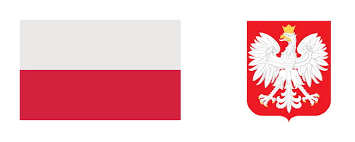 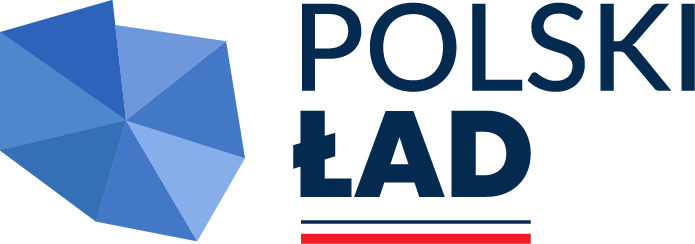 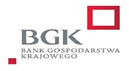 